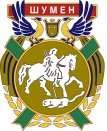 ОБЩИНА ШУМЕН ЦЕНТЪР ЗА ИНФОРМАЦИЯ И УСЛУГИ  ДО  КМЕТА НА  ОБЩИНА ШУМЕН ЗАЯВЛЕНИЕ      ЗА АДМИНИСТРАТИВНА УСЛУГА  От : ..................................................................................................................................................................  ЕГН / ЛНЧ / БУЛСТАТ/................................................................................................................................               Адрес : ............................................................................................................................................................  Телефон : ............................................................ E-mail : …………….........................……........................ Уважаеми господин Кмете, Моля да ми бъде извършена следната услуга:  ⁭ Издаване на разрешение за ползване на тротоари, площади, улични платна и други общински терени за разполагане на строително скеле и/ или строителни материали Прилагам следните документи: Документ за платена такса за услугата Съгласуван ПБЗ Разрешение за строеж гр. Шумен, дата ......................                                                   Подпис: ............................ *Личните Ви данни се обработват при спазване изискванията на Регламент (ЕС) 2016/679 на Европейския парламент и на Съвета от 27.04.2016 г., Закона за защита на личните данни и в съответствие с утвърдената Политика за защита на личните данни на Община Шумен  – информация на www.shumen.bg и информационно табло.О5_ДСЕ -05/ 30.07.2007 г 